23 НОЯБРЯ 2018 Г..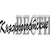 Княжпогостские вестиСегодня, в Центре национальных культур г. Емвы под эгидой «МЫ разные, но мы вместе» прошла ежегодная Конференция Княжпогостского отделения МОД "Коми войтыр". 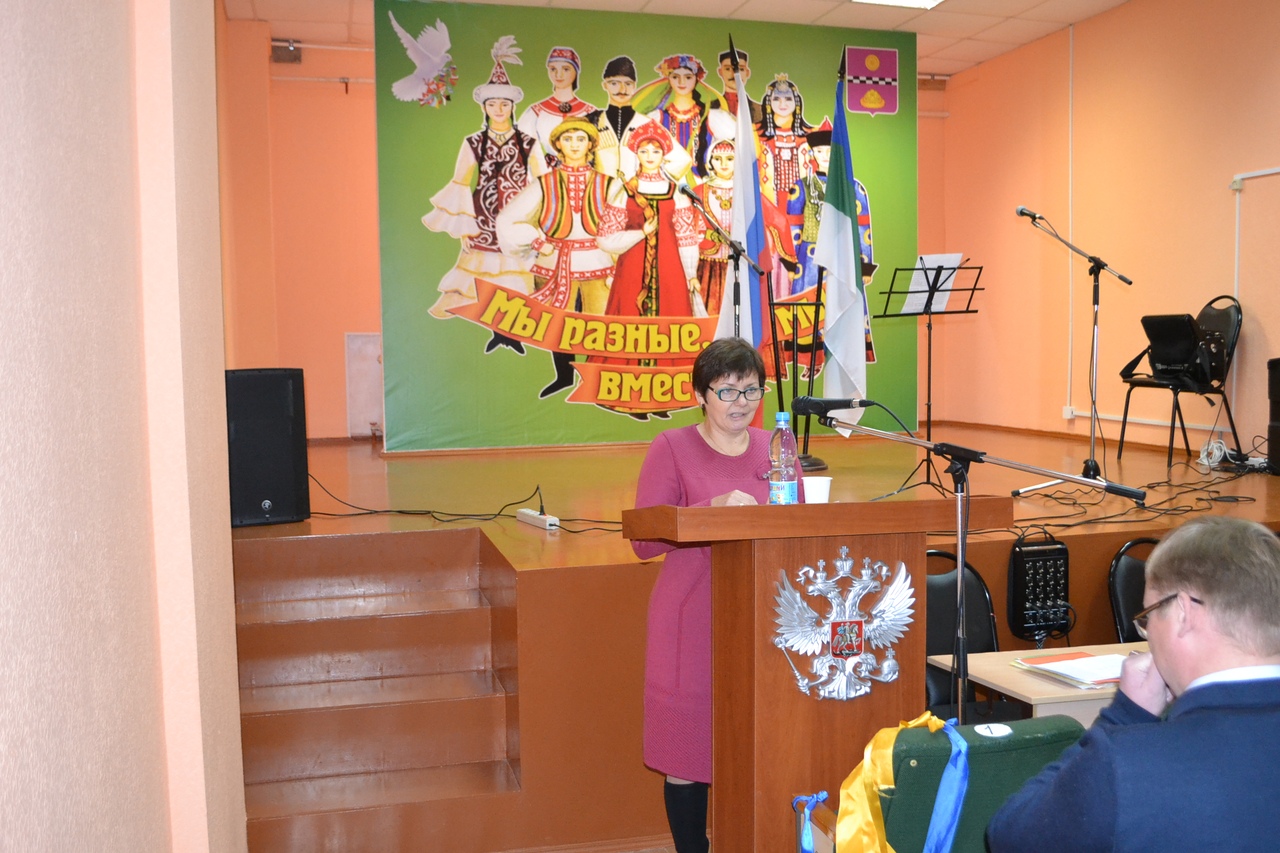 